Необходимо выполнить конспектирование, без рисунка. Готовые работы отправить на электронную почту galina.mashko@gmail.com .В срок до 26.01.2022.Обработка бортов настрочными планками. Эту застежку (рис. 51, а) следует обрабатывать после окончательного уточнения длины полочки (изделия). На полочке и на планке намечают линию подгиба низа.Внутренний край планки в изделиях из шерстяных, шелковых и синтетических тканей перегибают в сторону изнанки на 0,5—0,7 см или более в зависимости от ширины отделочной строчки настрачивания и заутюживают.Так, при ширине отделочной строчки 0,5 см величина подгиба должна быть равна 1 см для неосыпающихся и 1,2 см—для легкоосыпающихся тканей.Подготовленную планку накладывают нижним концом на лицевую сторону полочки лицевой стороной вниз (рис. 51, б), совмещая намеченные линии подгиба низа, и притачивают планку по намеченной линии. При этом в изделиях из хлопчатобумажных тканей внутренний край планки перегибают в сторону изнанки на 0,5—0,7 см или более в зависимости от ширины строчки настрачивания. Припуск на подгиб низа полочки перегибают также в сторону изнанки по намеченной линии, срез подгибают внутрь на 0,5—0,7 см и застрачивают по всему низу или только на участке планки на стачивающей машине или подшивают на специальной машине.Планку отгибают на изнанку полочки лицевой стороной вниз, складывают, уравнивая обрезные края, располагая шов притачивания планки по низу на сгибе, и обтачивают борт и уступ борта до надсечки, определяющей конец шва втачивания воротника. Ширина шва 0,5—0,7 см (рис. 51, в). Швы в углах подрезают, планку вывертывают на лицевую сторону, шов выправляют, образуя кант из планки в сторону изнанки полочки, а в изделиях из шерстяных и шелковых тканей приутюживают. Внутренний край планки в индивидуальном производстве наметывают, а в массовом производстве настрачивают без предварительного наметывания на расстоянии, предусмотренном моделью (рис. 51, г). Планку в готовом виде приутюживают.Борт левой полочки может быть обработан так же, как и правый, или подбортом наизнанку.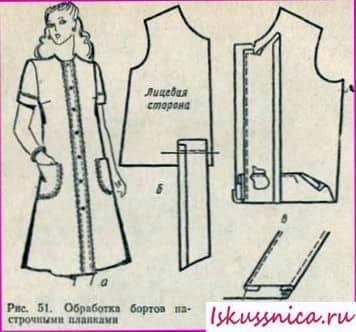 